Муниципальное образование«ГОРОД ТАГАНРОГ»Муниципальное общеобразовательное бюджетное учреждение лицей № 7347913 Ростовская область г. Таганрог ул. Большая Бульварная, 2Методическая разработкаоткрытого урока по географии 6 класс ( География 5-6класс: учебник для общеобразоват. учреждений под редакцией А.И.Алексеева, изд-во «Просвещение»-М).Педагог высшей квалификационной категорииБрехова Надежда ПавловнаТаганрог, 2021год.Тема урока «Атмосфера Земли»Цель урока: получить знания об одной из оболочек Земли- атмосфере: её составе, строении и значении.Задачи урока:- сформировать понятие «атмосфера», познакомить с её составом и строением;- сформировать понятие о тропосфере как части атмосферы, наиболее важной для людей.- формировать у учащихся умение работать с текстом учебника, схемами, таблицами.- развивать у учащихся умение замечать окружающие природные явления.- воспитывать умение преодолевать трудности, самостоятельность в работеПланируемые результаты:Формируемые УУД: Предметные: объяснять  значение понятий атмосфера, тропосфера, стратосфера,  озоновый слой; объяснять строение, состав и значение атмосферы; составлять характеристику атмосферы по плану; знать причину  образования озоновых дыр; знать значение атмосферы для живых существ; уметь выполнять самостоятельную работу под руководством учителя, делать выводы, находить в тексте требуемую информацию, преобразовывать текст в новые формы представления информации. Метапредметные: : умение самостоятельно определять цели, понятия; работать в соответствии с поставленной учебной задачей; развивать смысловое чтение; организовывать учебное сотрудничество и совместную деятельность с учителем и сверстниками; умение применять полученные знания  на практике; работать с текстом, презентацией, раздаточным материалом; анализировать, сравнивать, классифицировать и обобщать факты и явления.Личностные: формирование познавательного интереса к предмету и устойчивой  мотивации к исследовательской деятельности; уважительное и доброжелательное отношением к другому человеку, его мнению;   осознание ценностей географических знаний и  применять эти знания в определенной ситуации; понимать, какое значение имеет воздушная оболочка Земли для жизни на Земле; понимать необходимость охраны чистоты атмосферного воздуха.Методы обучения: работа с книгой, географическими схемами, инструктаж, практические задания, метод формирования понятий, самостоятельное исследование по заданию, использование ИКТ, Формы организации: Фронтальная, индивидуальная, парная, групповая.Средства обучения: учебник, атлас, компьютер, проектор, презентация, тетрадь, информационные карточки.Ход урока:1.Организационный момент2.Мотивация к учебной деятельностиПодготовка учащихся к усвоению нового материала (работа с картой)3.Изучение нового материала1.Определение темы урока (беседа):Вспомните, какие оболочки Земли мы изучили (литосфера, гидросфера). Продолжаем изучение оболочек Земли. А какую начнём изучать на сегодняшнем уроке? Ответите сами, решив кроссворд. И, заодно, повторим понятия, изученные раньше на уроках географии.Вопросы:1.Часть океана, которая далеко вдаётся в сушу (залив)2.Избыточно увлажнённые участки суши, покрытые торфом (болото)3.Волна, которая движется с большой скоростью, несколько десятков метров высотой и возникает в результате подводных землетрясений (цунами)4.Часть океана, которая отличается от него размерами, солёностью, обитателями (море)5.Начало реки (исток)6.Водная оболочка Земли (гидросфера)7.Природное углубление заполненное водой ( озеро)8.Водный поток, текущий в углублении, которое называется руслом (река)9.Группа островов, расположенных близко друг к другу (архипелаг)И так, о какой оболочке будем сегодня говорить? (атмосфера) (Приложение 1)(работа в группах)Записываем в тетрадь тему урока.«Атмосфера Земли»(греческое слово, «атмос» -воздух, «сфера» - шар)2.Над какими вопросами будем работать на этом уроке.Для этого рассмотрим на слайде картинки. Это подсказки. (Приложение 2)1.Что такое атмосфера2.Состаав атмосферы3.Строение атмосферы4.Значение атмосферы.Записываем вопросы в тетрадь. 3.Что такое атмосфера?Попробуем дать самостоятельно определение. Правильность ответа смотрим в учебнике на стр. 120, п.36.Записали определение в тетрадь.4.Состав атмосферы.Продолжи фразу.Воздух – это…. (смесь газов) (продолжение находим в тексте на стр.120)Внимательно посмотрите рис.83, стр.120. Какие газы присутствуют в атмосфере, запишите их в тетрадь.( 21% кислорода, 78% азота, 1% другие газы). Просмотрите текст глазами, какие другие газы находятся в атмосфере. Что ещё может находиться в воздухе. Допишите эту информацию в тетрадь.5.Строение атмосферы1.Прочитайте текст учебника стр.121, п.36 и рис.  На стр.119.2.Выделите в нём материал, соответствующий разделам таблицы.3. Сформулируйте его в краткой форме и занесите в соответствующие графы таблицы.Строение атмосферы6.Значение атмосферы1.Прочитайте текст2.  Найдите примеры, характеризующие значения атмосферы.3.Кратко сформулируйте и запишите в тетрадь(работа в парах)   (Приложение 3)1.Содержит кислород, необходимый для дыхания2.Сохраняет комфортную температуру (роль «одеяла»)3.Защищает землю от небесных тел.4.Образуются облака, выпадают осадки, дует ветер.5.Защита от излучения (ультрафиолетовые, рентгеновские, космические)6.Влияние на здоровье людей.7.Влияет на хозяйственную деятельность человека.8.Выветривание горных пород.7.Дополнительная информация«Стоп-кадр» «Атмосферные явления»Используя картинки атмосферных явлений, текст учебника стр. 121-122 и информационные карточки, определите атмосферные явления и запишите их в тетрадь.(Приложение 4)Посмотрите на записи в ваших тетрадях. Что вы можете сказать о них? (получился конспект п.36)8.    Д/З. п.36 учебника прочесть, конспект в тетради уметь рассказывать, понятия выучить. Найти примеры атмосферных явлений. Повторяем географические объекты на карте.9.РефлексияПодберите слова, которые ассоциируются с данными словами.   Запись в тетрадь:Атмосфера – ………..(одеяло Земли).       Воздух –………      ( дыхание).Озон –…………    (опасное излучение).       Броня – …………….(небесные тела)).Приложение 1 Вопросы:1.Часть океана, которая далеко вдаётся в сушу (залив)2.Избыточно увлажнённые участки суши, покрытые торфом (болото)3.Волна, которая движется с большой скоростью, несколько десятков метров высотой и возникает в результате подводных землетрясений (цунами)4.Часть океана, которая отличается от него размерами, солёностью, обитателями (море)5.Начало реки (исток)6.Водная оболочка Земли (гидросфера)7.Природное углубление заполненное водой ( озеро)8.Водный поток, текущий в углублении, которое называется руслом (река)9.Группа островов, расположенных близко друг к другу (архипелаг)Приложение 2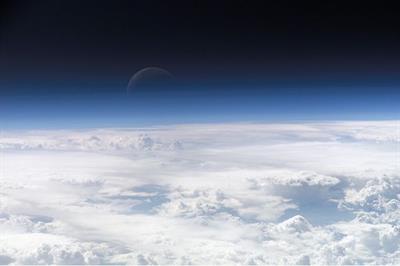 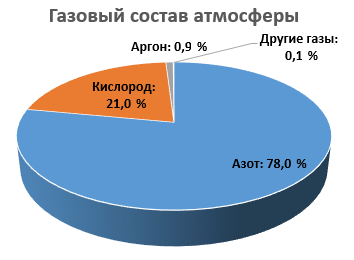 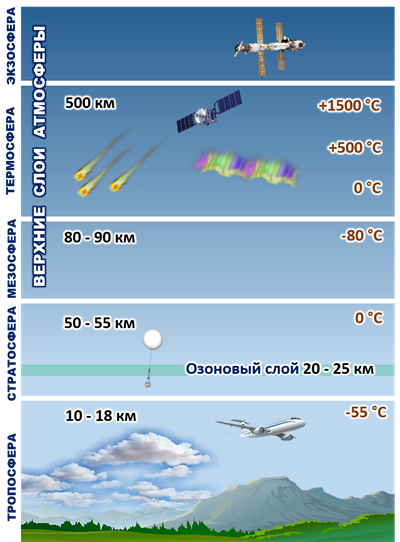 Приложение 3Значение атмосферы для жизни планеты Земля трудно переоценить:       Из всех планет Солнечной Системы только земная атмосфера содержит кислород, необходимый для дыхания животных и человека. Человек не может не дышать воздухом даже в течение 1 минуты, и только длительные тренировки могут продлить это время до нескольких минут.Не случайно есть такое выражение: «нужен как воздух». Воздух для живых существ куда важнее воды и еды, хотя и без них долго прожить невозможно.       Она выступает в роли «одеяла», сохраняя комфортную температура на планете. Например, на Луне, где атмосферы нет, днем в среднем +140 градусов. а ночью -200 градусов.       Атмосфера является своеобразным щитом, который защищает Землю от небесных тел, большинство которых сгорает, не достигнув земной поверхности.        В атмосфере образуются облака. выпадают осадки, дует ветер.        Газовая оболочка защищает живые организмы от губительных ультрафиолетовых, рентгеновских и космических лучей.        Загрязнение атмосферного воздуха является одним из серьезнейших экологических факторов, влияющих на здоровье любого человека. За счет мер по снижению уровня загрязнения воздуха страны могут уменьшить бремя болезни, связанное с инсультом, болезнями сердца, раком легких, хроническими и острыми респираторными заболеваниями, включая астму.        Климат, который формируется в нижнем слое атмосферы, влияет на хозяйственную деятельность человека. Особенно это ощущается в растениеводстве. Воздух является материалом, применяемым для охлаждения различных промышленных и транспортных установок.        Выветривание горных пород под воздействием  света, тепла, воздуха, воды, растительности, животных и человека приводит к образованию почвы.Приложение 4                                                МиражиСлово французского происхождения и имеет два значения: отражение и обманчивое явление .Подобно сказке, восхищает людей, влечёт к себе и бесследно исчезает, когда к нему пробуют приблизиться.Представляет собой изображение реально существующего на земле предмета, часто увеличенное и сильно искажённое. Полярные сиянияОдно из красивейших оптических явлений природы .В большинстве случаев  имеет зеленый или сине-зеленый оттенок с изредка появляющимися пятнами или каймой розового или красного цветаНаблюдают в двух основных формах – в виде лент и в виде облакоподобных пятенЗори и сумеркиЭти оптические явления мы видим практически ежедневно. Лучи Солнца, то уходят за горизонт, то появляются на горизонте.Атмосфера действует как призма, и разлагает свет Солнца на разные цвета.Слои атмосферытолщинаособенности1.тропосфераОт 10 до 18км.Нижний, плотный, 80%воздуха, почти весь водяной  пар, делается погода (ветер, облака, дождь, снег).Понижение температуры.2.стратосфераОт18-55км.Разрежён, очень сухой, озоновый слой ((прочтите, что это) Температура повышаетсяВерхние слои атмосферы:-мезосфера-термосфера-экзосфераВыше 55км.Защищает от космического излучения, полярное сияние, образуются серебристые облака.